ZLH – 9. úkol, 14. 4. 2021Píšete studii o díle F. Halase. Na základě informací ze scanovaných záznamů (z Retrospektivní bibliografie, www.ucl.cas.cz) vytvořte bibliografický soupis, v němž rozlišíte prameny od sekundární literatury a jednotlivé záznamy napíšete v náležité formě.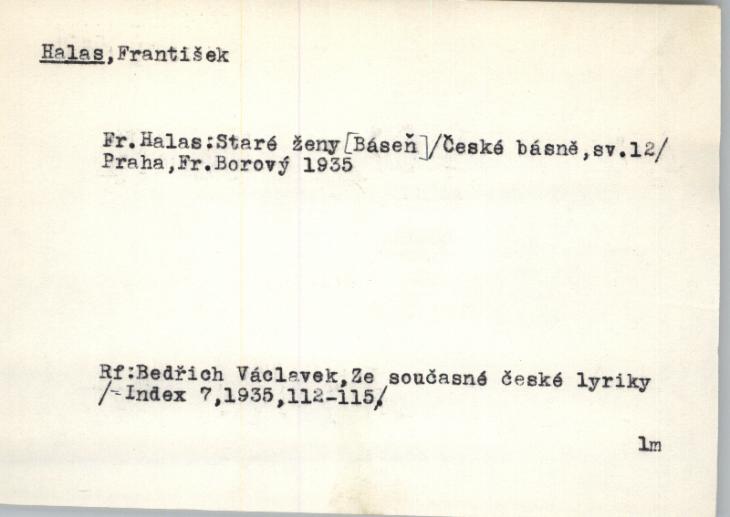 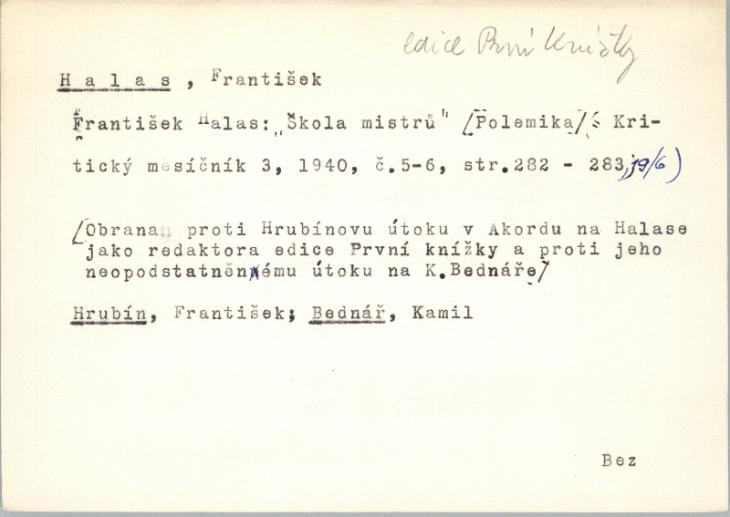 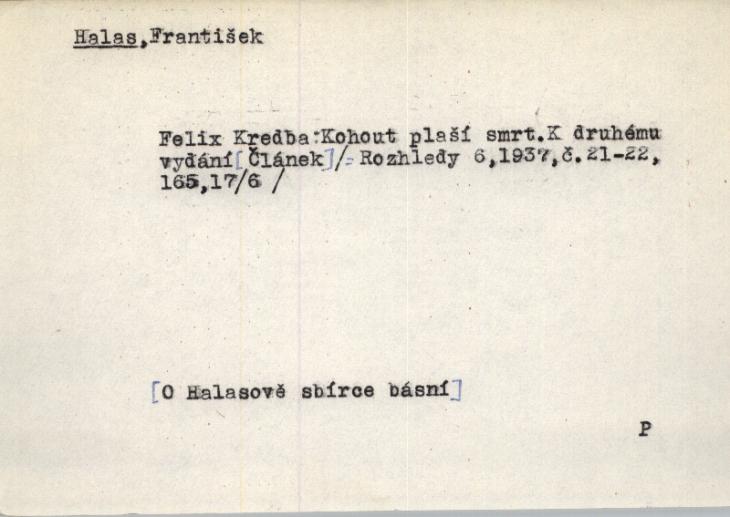 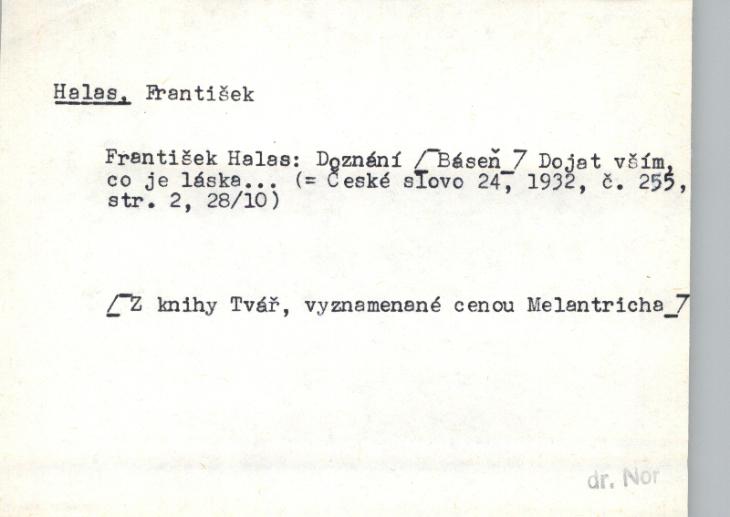 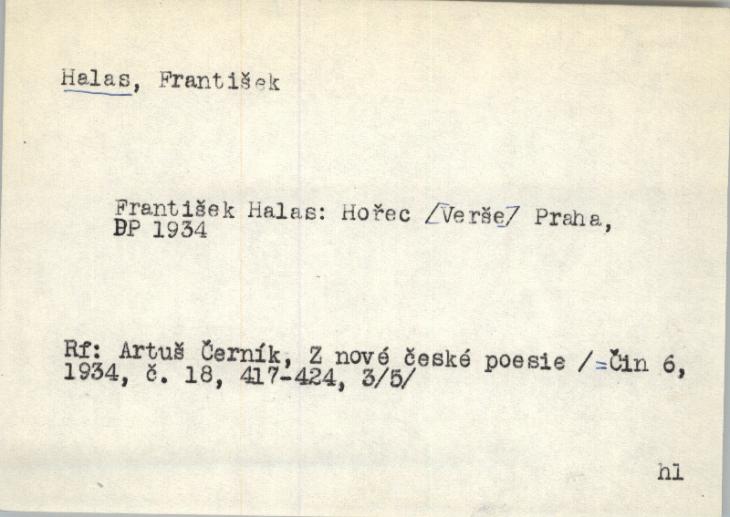 